Технологии анализа данных.
Методические указания к практическим занятиямСодержаниеВведение	2Лабораторная работа № 1. Хранилище данных	5Лабораторная работа № 2. ETL	6Лабораторная работа № 3. Срезы OLAP-кубов	8ВведениеОписание предметной областиКомпания занимается сборочным производством и продажей устройств и комплектов из деталей, закупаемых у поставщиков. Компания имеет два филиала, которые географически удалены друг от друга и имеют отличающуюся информационную структуру.Аналитик компании выполняет подготовку различных оперативных отчетов, целью которых является увеличение эффективности деятельности компании в целом.Необходимо разработать программную систему анализа данных для аналитика компании, которая выполняет следующие основные функции: интеграция данных из филиалов в хранилище данных компании, подготовка оперативных отчетов.Схема баз данных обоих филиалов представлена на Рис. 1.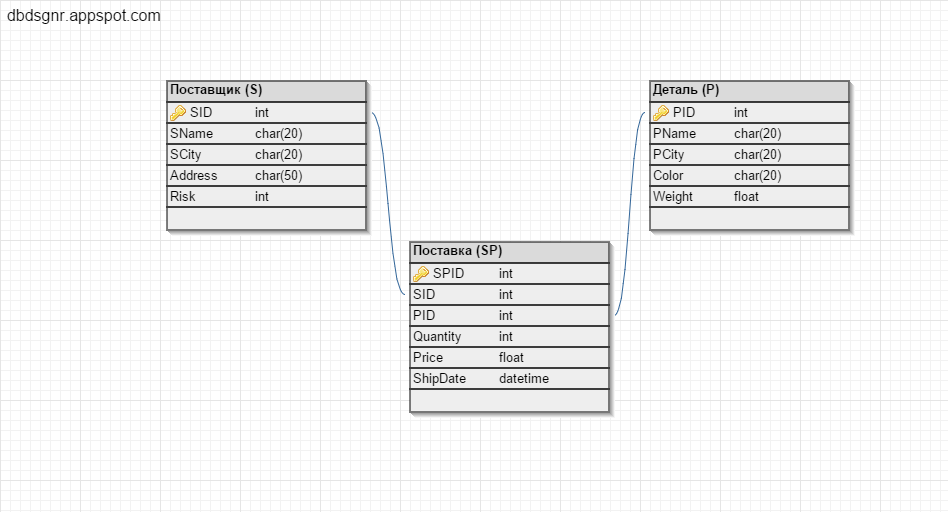 Рис. 1. Схема баз данных филиалов компании.Описание сущности «Поставщик» представлено в Табл. 1.Табл. 1. Атрибуты сущности Поставщик (S)Описание сущности «Поставщик» представлено в Табл. 2.Табл. 2. Атрибуты сущности Деталь (P)Описание сущности «Поставка» представлено в Табл. 3.Табл. 3. Атрибуты сущности Поставка (SP)Данные в каждом из филиалов должны подчиняться ограничениям целостности, перечисленным в Табл. 4. Тем не менее, в филиалах не всегда осуществляется проверка целостности вводимых данных, вследствие чего в данных возможны ошибки.Табл. 4. Ограничения целостностиВ первом филиале для обработки данных используется СУБД MS Access. Во втором филиале для обработки данных используется MS Excel.Схемы данных в обоих филиалах соответствуют схеме данных, представленной на Рис. 1.Полезные ссылкиКурс технологий анализа данныхhttp://mzym.susu.ru/courses/dat/index.htmlMicrosoft SQL Serverhttps://msdn.microsoft.com/ru-ru/library/bb545450.aspxMicrosoft SQL Server Integration Serviceshttps://msdn.microsoft.com/ru-ru/library/ms141026.aspxMicrosoft SQL Server Reporting Serviceshttps://msdn.microsoft.com/ru-ru/library/ms159106.aspxЛабораторная работа № 1. Хранилище данныхКоличество баллов: 5.ЦЕЛЬ. Проектирование и создание базы данных в СУБД Microsoft SQL Server, которая будет использоваться в качестве хранилища данных.Скачайте файлы Branch_1.accdb и Branch_2.xsls. Откройте их в MS Access и MS Excel соответственно. Убедитесь в верности отображения данных.Спроектируйте схему данных хранилища. При проектировании нужно учесть следующие особенности последующего использования данных:При обработке даты поставки планируется раздельное использование дня, месяца и года. Допускается использование отдельной таблицы с датами и внешний ключ в таблице поставок.При обработке веса и стоимости поставки планируется использование только общего веса и полной стоимости поставки.При обработке поставки планируется использование характеристики веса поставки со значениями из (1, 2, 3), где 1 – легкая поставка, а 3 – тяжёлая поставка.При обработке поставки планируется использование характеристики цены детали в поставке: дешёвая/дорогая.Подключитесь к MS SQL Server, используя следующие параметры: Имя сервера: mssqldb.pvc.susu;Проверка подлинности: проверка подлинности SQL Server;Имя пользователя: student;Пароль: Student1.Создайте базу данных хранилища с именем «ваша_фамилия_warehouse» в соответствии с разработанной схемой данных.Лабораторная работа № 2. ETLКоличество баллов: 10.ЦЕЛЬ. Разработка и реализация алгоритмов ETL для интеграции данных филиалов в хранилище с использованием Microsoft SQL Server Integration Services.Задание 1. Реализация ETL для поставщиков и деталей.Количество баллов: 4.Запустите SQL Server Data Tools и создайте новый проект Integration Services.Создайте общий поток управления ETL.Создайте отдельные потоки данных для интегрирования данных поставщиков и для интегрирования данных деталей.Добавьте потоки данных в поток управления и реализуйте их с учетом следующих указаний:После импортирования данных из источников (MS Excel или MS Access) их необходимо очистить (Cleaning) с помощью отброса тех записей, которые не соблюдают ограничения целостности, представленные в Табл. 4.
Факультативное задание (1 балл): при очистке данных исправлять и сохранять записи поставщиков с незаданным полем Risk, устанавливая его в максимальное значение.После слияния двух таблиц возможно невыполнение уникальности ключей (SName, SCity, Addresss) или (PName, PCity, Color). В этом случае необходимо включить в хранилище только первую запись.
Факультативное задание (2 балла): включить в хранилище обе записи, сохранив вторую и последующие с добавлением номера записи в SName или PName соответственно.Создайте скриншоты потока управления, потока данных поставщиков и потока данных деталей для использования в качестве отчёта о выполнении лабораторной работы.Задание 2. Реализация ETL для поставок.Количество баллов: 6.Создайте поток данных для интегрирования данных поставок и добавьте его в поток управления, созданный в предыдущем задании данной лабораторной работы.Реализуйте поток данных поставок с учетом следующих указаний и особенностей спроектированного вами хранилища:После импортирования данных из источников (MS Excel или MS Access) их необходимо очистить (Cleaning) с помощью отброса тех записей, которые не соблюдают ограничения целостности, представленные в Табл. 4.
Факультативное задание (2 балла): при очистке данных исправлять и сохранять записи поставок с незаданным значением Quantity, выставляя его в среднее значение.Необходимо учесть, что в каждом из филиалов свои идентификаторы поставок, деталей и поставщиков, и сохранить целостность ссылок.Создайте скриншоты потока управления и потока данных поставок для использования в качестве отчёта о выполнении лабораторной работы.Лабораторная работа № 3. Срезы OLAP-кубовКоличество баллов: 5.ЦЕЛЬ. Создание отчётов с использование Microsoft SQL Server Reporting Services в виде срезов OLAP-кубов.Задание 1. Отчёт на основании среза OLAP-куба.Количество баллов: 2.Запустите SQL Server Data Tools и создайте проект Reporting Services.Создайте соединение с источником данных, в качестве которого укажите хранилище данных, созданное и заполненное в рамках предыдущих лабораторных работ.Создайте новый общий набор данных с помощью запроса на основании таблиц поставщиков, поставок и, если была создана отдельная, таблицы Time.Создайте новый пустой отчёт.Используя элемент таблицы создайте отчёт с возможностью консолидации (roll-up) и детализации (drill-down) данных по следующей иерархии: Ось времени: год > месяц > день.Ось поставщиков: город поставщика > название поставщика.Учитывайте, что для корректного отображения понадобятся дополнительные столбцы и строки с суммарными значениями.
Учитывайте, что вне зависимости от формата хранения времени в базе данных, необходимо корректно отображать названия месяцев.
Факультативное задание (1 балл): используйте дополнительные средства оформления отчёта для более удобного и красивого отображения среза.Создайте скриншот полностью детализированного отчёта для использования в качестве отчёта о выполнении задания лабораторной работы.Задание 2. Отчёты на основании срезов OLAP-куба.Количество баллов: 3.По алгоритму, использованному в предыдущем задании этой лабораторной работы, создайте отчёт по осям поставщики-детали с возможностью консолидации (roll-up) и детализации (drill-down) данных по следующей иерархии: Ось деталей: город детали > название детали > цвет детали.Ось поставщиков: город поставщика > название поставщика.По алгоритму, использованному в предыдущем задании этой лабораторной работы, создайте отчёт по осям время-детали с возможностью консолидации (roll-up) и детализации (drill-down) данных по следующей иерархии: Ось времени: год > месяц > день.Ось деталей: деталь > вес поставки (легкий, средний, тяжёлый).По алгоритму, использованному в предыдущем задании этой лабораторной работы, создайте отчёт по осям время-детали с возможностью консолидации (roll-up) и детализации (drill-down) данных по следующей иерархии: Ось времени: год > месяц > день.Ось деталей: деталь > цена детали (дорогая, дешёвая).Создайте скриншоты полностью детализированных отчётов для использования в качестве отчёта о выполнении задания лабораторной работы.№АтрибутКлючСемантикаТип данных1SID*Уникальный код поставщикаINT2SNameИмя поставщикаCHAR(20)3SCityГород поставщикаCHAR(20)4AddressПочтовый адрес поставщикаCHAR(50)5RiskРиск сотрудничества с поставщиком (низкий, средний, высокий)INT№АтрибутКлючСемантикаТип данных1PID*Уникальный код деталиINT2PNameИмя деталиCHAR(20)3PCityГород деталиCHAR(20)4ColorЦвет деталиCHAR(20)5WeightВес детали в килограммахFLOAT№АтрибутКлючСемантикаТип данных1SPID*Уникальный код поставкиINT2SID^S.SIDУникальный код поставщикаINT3PID^P.PIDУникальный код деталиINT4QuantityКоличество деталей в поставкеINT5PriceЦена за 1 деталь.FLOAT6ShipDateФактическая дата доставкиDATEСущностьОграничение целостностиSSName NOT NULLSSCity NOT NULLSAddress NOT NULLS(SName, Address, SCity) UNIQUESRisk in (1, 2, 3)PPName NOT NULLPPCity NOT NULLPWeight > 0P(PName, PCity, Color) UNIQUESPShipDate NOT NULLSPQty > 0SPPrice >0SPSP.Qty * P.Weight <= 1500